St. Michael SchoolNewark, NJ LATENESS CONTRACT, PARENT HANBOOK & STUDENT PICTURE RELEASE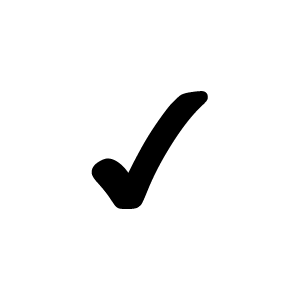 List all students below:										     OFFICE USELast Name				         First Name				      Grade	         POSSIBLE 												   (20 ___-20 ___)             SS/TRIAL______________________________	        _______________________________	    __________		__________________________________	         _______________________________	    __________		__________________________________	        _______________________________	    __________		__________________________________	        _______________________________	    __________		__________________________________	        _______________________________	    __________		____Lateness Contract:______	I understand that St. Michael School starts at 8:25 a.m. Weather, distance, etc. does not (INITIALS)	 excuse my child from being on time. If my child arrives late more than 2x a month, I will discuss removal of child to a closer school.Yo entiendo que la escuela St. Michael empieza a las 8:25 a.m. Clima, distancia, etc. no escusa a mi niño/a de llegar a tiempo, si mi niño/a llegar tarde más de 2 veces al mes, voy a discutir la retirada de mi hijo a una escuela más cerca.Student Picture Release:Often time’s random pictures are taken of students in classes/activities for our website. We are seeking your permission to possibly use your son or daughter’s picture to promote St. Michael School and/or its activities.______	 YES, I give permission for my child’s picture to be used for the school website or any(INITIALS)  	other school –related purposes.          OR______	NO, I do not wish my child’s picture used for the school website or any other school (INITIALS)   	related purposes.NEW REGISTRATION ONLY Parent Handbook:______	I received the Parent Handbook.(INITIALS)		Recibí el Manual Para Padres.Parent Signature: ______________________________________	Date: ______________